Rekapitulasi Permohonan Informasi PPID PembantuKelurahan Pangongangan Tahun 2018LAMPIRAN BUKTI KONTAK LEWAT WHATAPP DI WEBSITE :NoTang galNamaAlamatNo. KontakPekerjaanInformasi yang dimintaTujuan Penggunaan InformasiStatus InformasiStatus InformasiBentuk Informasi yg DikuasaiBentuk Informasi yg DikuasaiJenis PermohonanJenis PermohonanKeputusanJangka Waktu PenyelesaianNoTang galNamaAlamatNo. KontakPekerjaanInformasi yang dimintaTujuan Penggunaan InformasiDalam PenguasaanBelum Didokume ntasikanSoftcopyHardcopyMelihat/ MenguasaiMeminta SalinanKeputusanJangka Waktu Penyelesaian127/02/2018YudiDukcapil Ngawi085735085199PNSAplikasi KependudukanUntuk diterapkan di wilayahnyavvvselesai1 Jam25/3/2018Adi WinartoKelurahan Jobokuto Jepara08122899967LurahAplikasi SIAPSUntuk diterapkan di wilayahnyavvvselesai1 Jam35/6/2018YullyRukit Bayangkara Semarang0813263035PNSAplikasi IKMUntuk diterapkan di instasin yavvvselesai1 Jam48/8/2018WidodoKel Bukit Biru, Tenggarong, Kutai Kertanegara08164558533PNSAplikasi SIAPSUntuk diterapkan di wilayahnyavvvselesai1 JamNOScreen capture1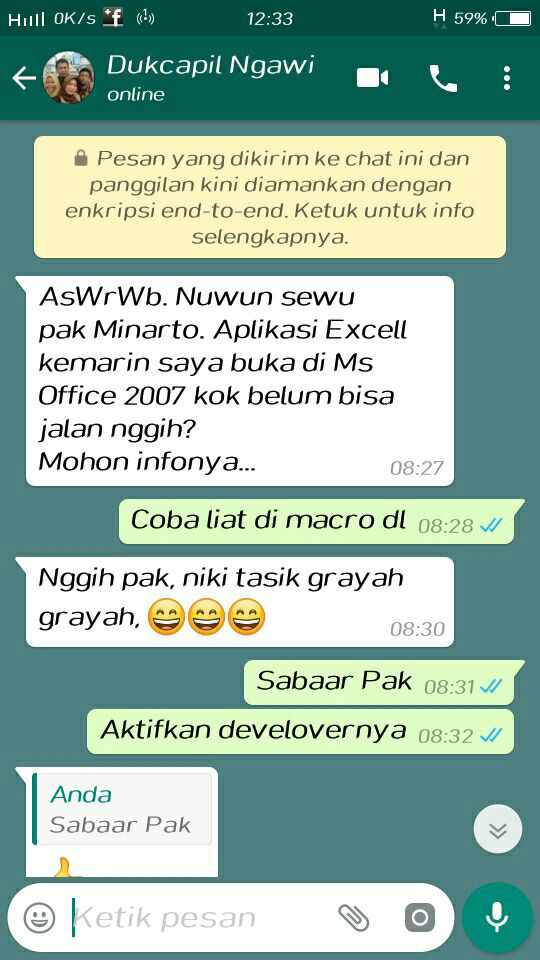 2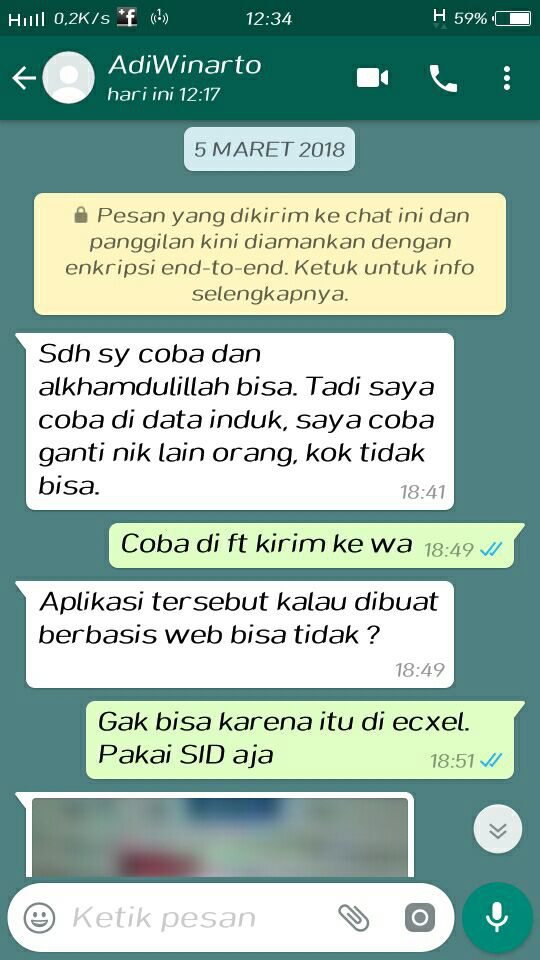 3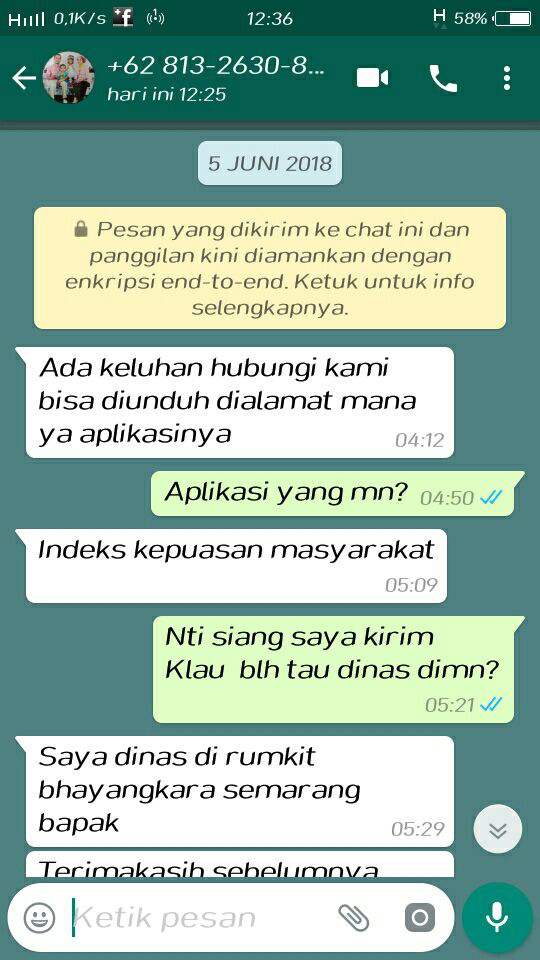 4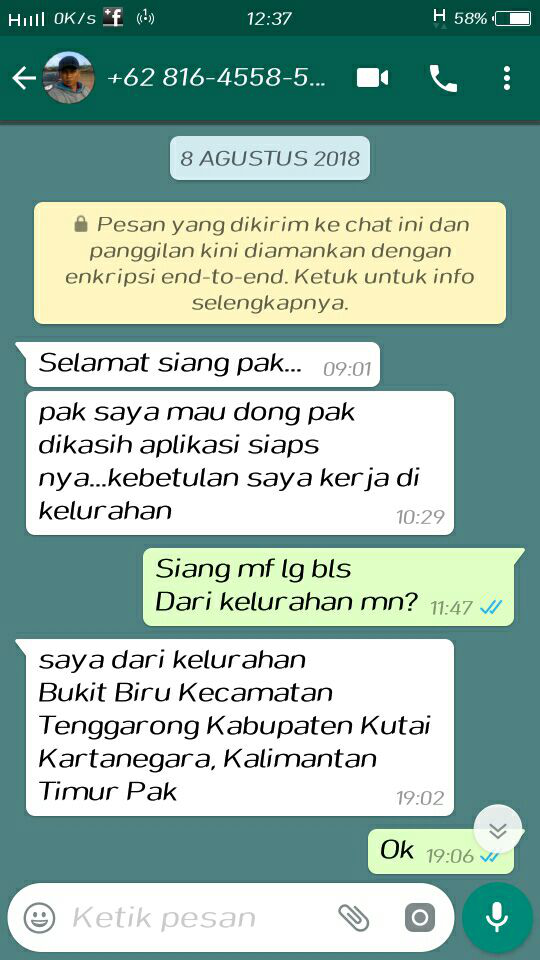 